IEEE P802.11
Wireless LANsAbstractThis submission proposes resolutions for the following comments from LB271 in P802.11be D3.0:17685, 17144, 17145, 17686, 17687, 17688, 16394, 17689, 17690, 1769117692, 17693, 17694, 17695, 17696, 17698, 17699, 17770, 17167, 1529415295, 17701, 17702, 15296, 15297, 17703, 15212, 15246, 17706, 1529817707, 15299, 17709, 15760, 17710, 16157, 15300, 15761, 15213, 1771117712, 17713, 17968, 17714, 17697, 17704, 17708, 17801, 17715, 1615816159, 16160This proposed text changes in this document are based on TGbe Draft 3.0Revisions:Rev 0: Initial version of the document.CID 17685Background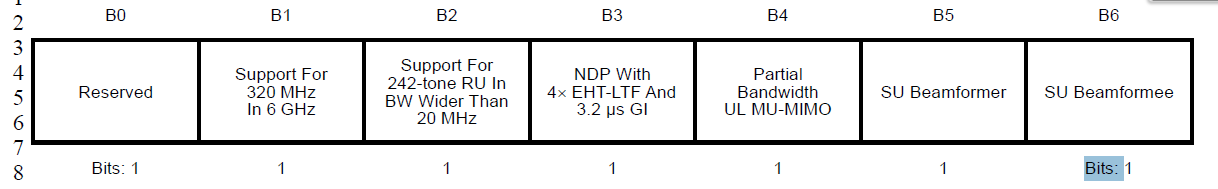 CID 17144, 17145Background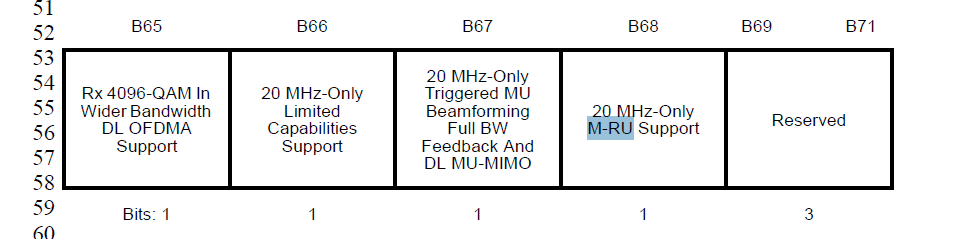 CID 17686BackgroundP276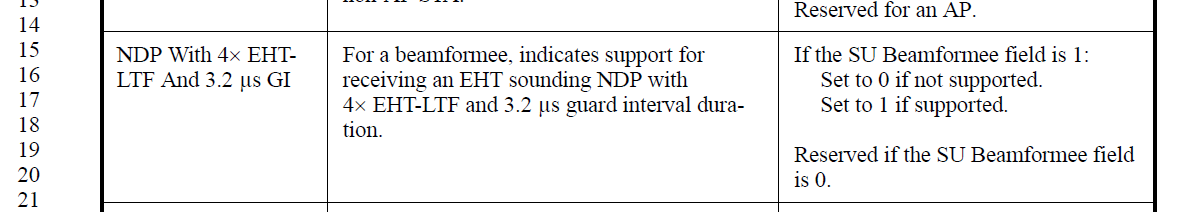 P278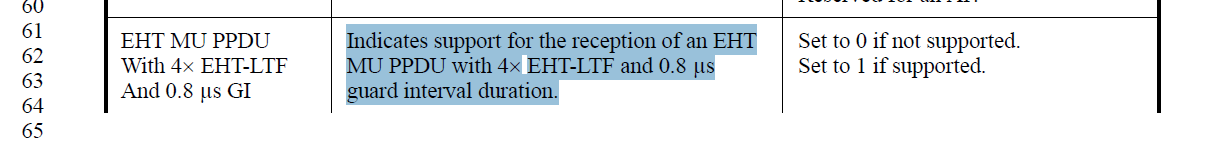 CID 17687Background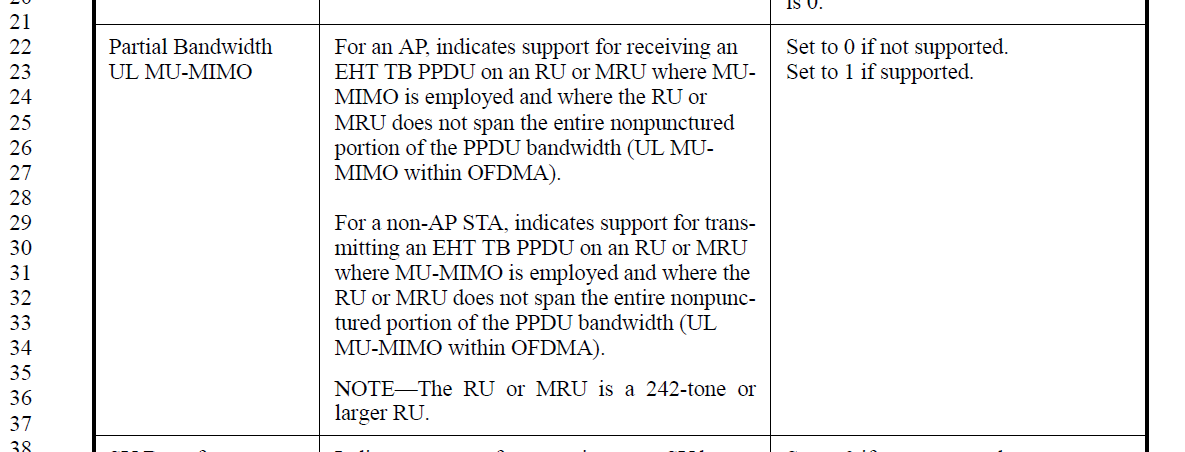 Instruction to the editor:Please make the indicated modifications at P276L36 as follows:CID 17688, 16394BackgroundP276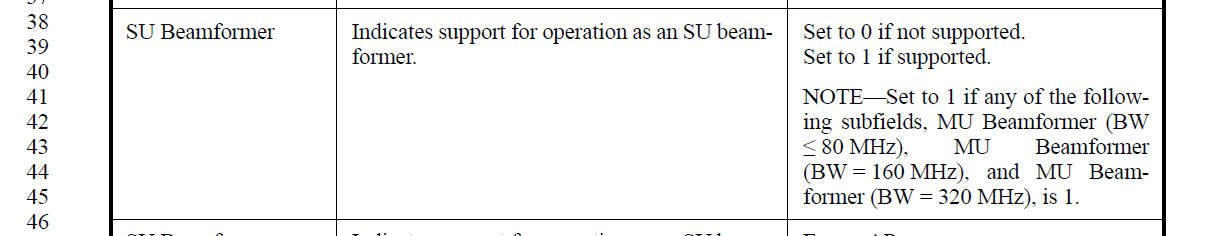 Instruction to the editor:Please make the indicated modifications at P276L41 as follows:CID 17689, 17690, 17691, 17692, 17693BackgroundP277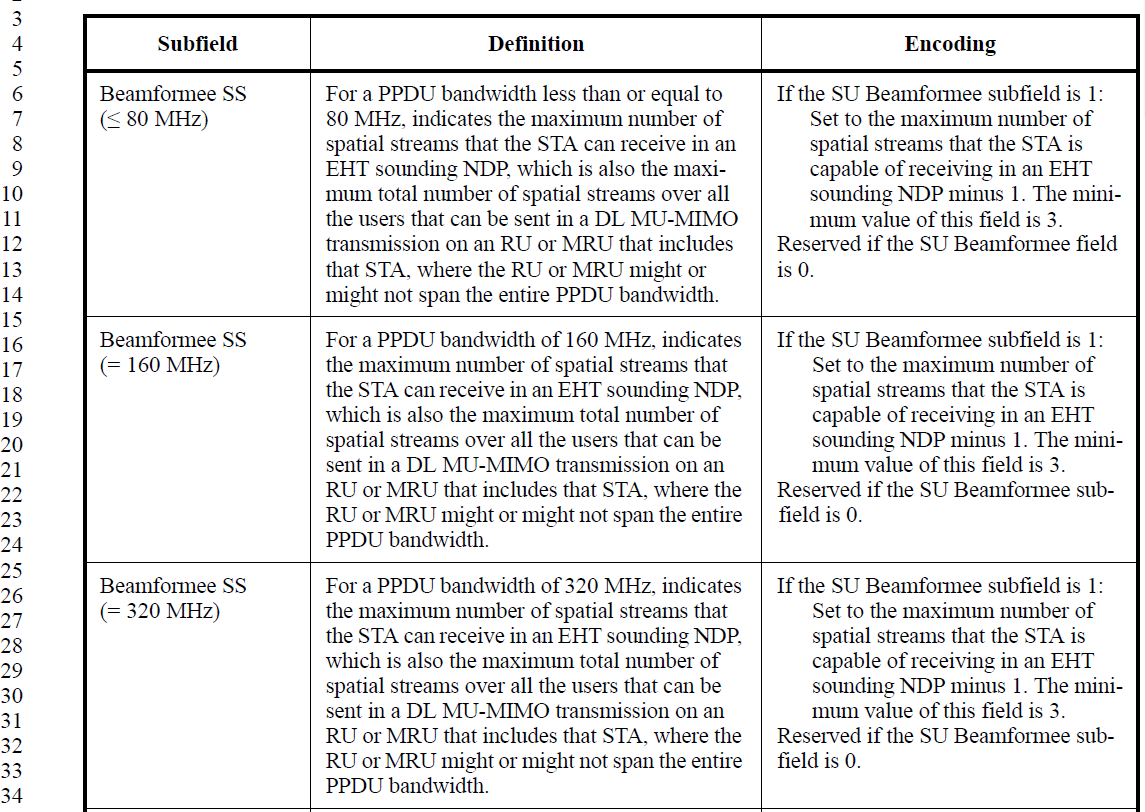 Instruction to the editor:Please make the indicated modifications as follows:CID 17694BackgroundP277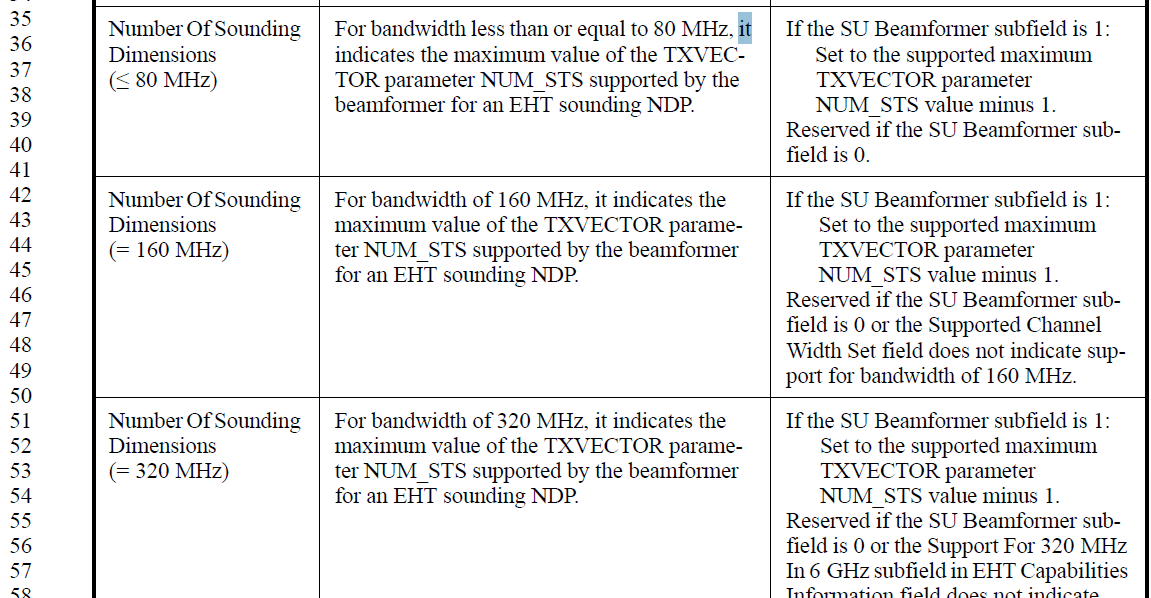 CID 17695BackgroundP277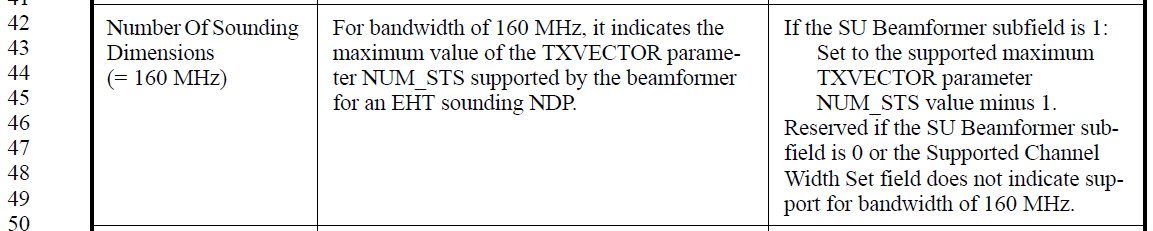 CID 17696BackgroundP277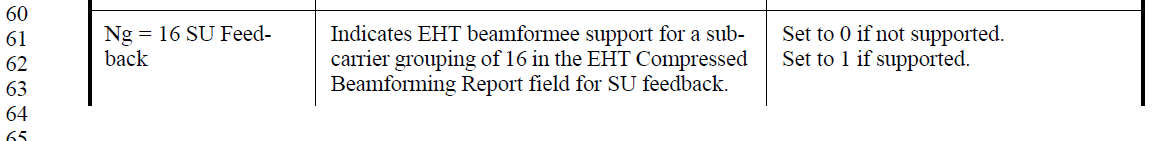 Instruction to the editor:Please make the indicated modifications as follows:CID 17698BackgroundP278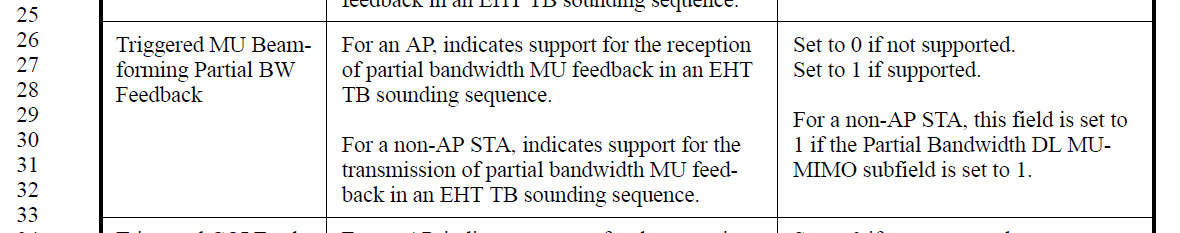 P276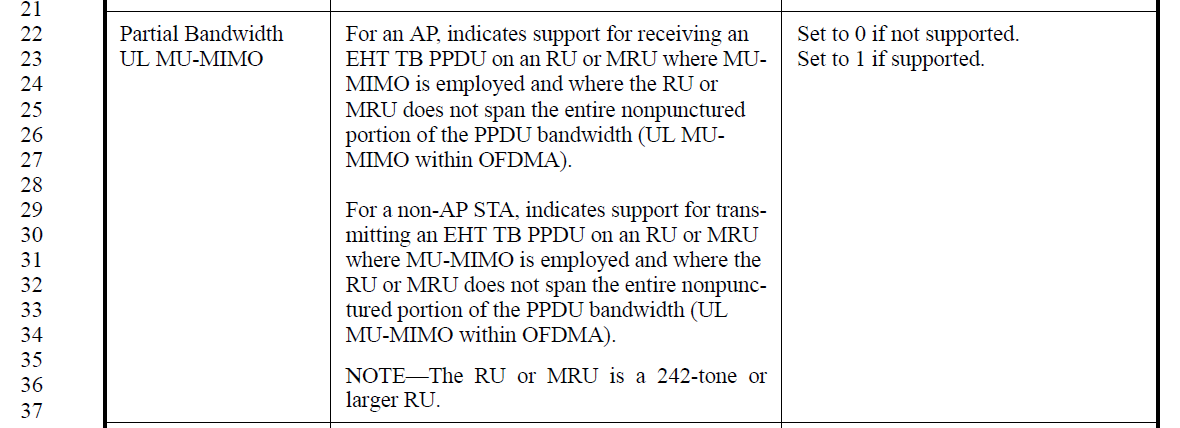 CID 17699, 17770, 17167BackgroundP278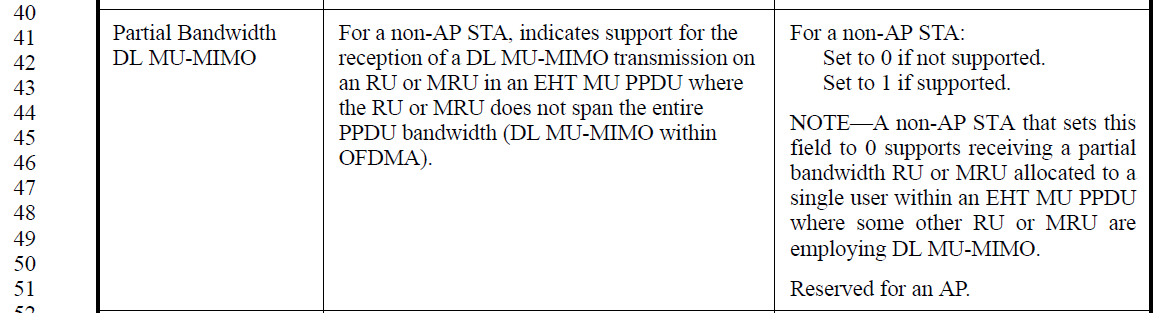 Instruction to the editor:Please make the indicated modifications as follows:CID 15294, 15295, 17701, 17702, 15296, 15297BackgroundP279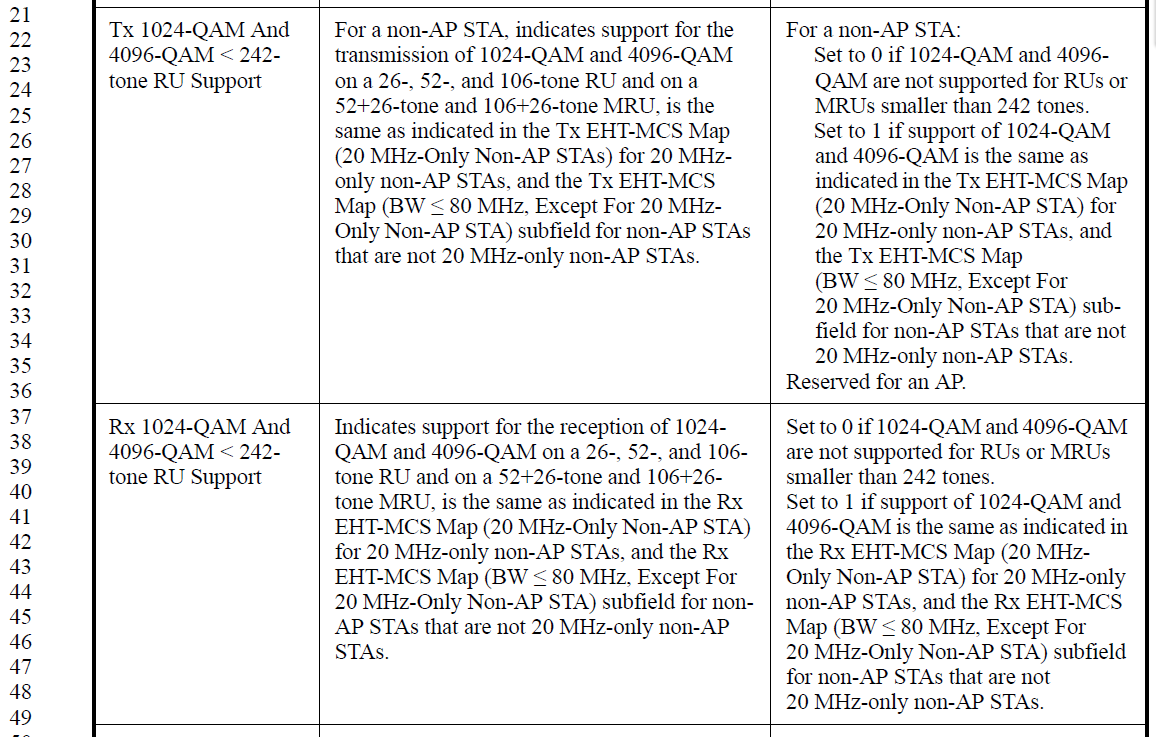 Instruction to the editor:Please make the indicated modifications at as follows:CID 17703BackgroundP279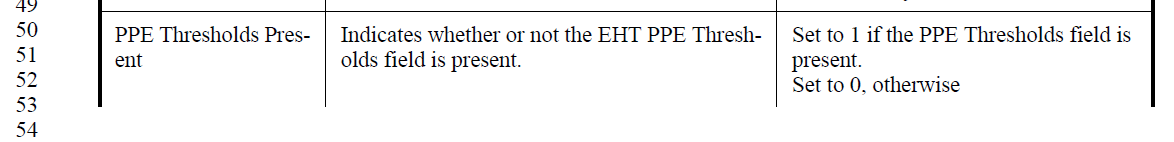 CID 15212, 15246BackgroundP280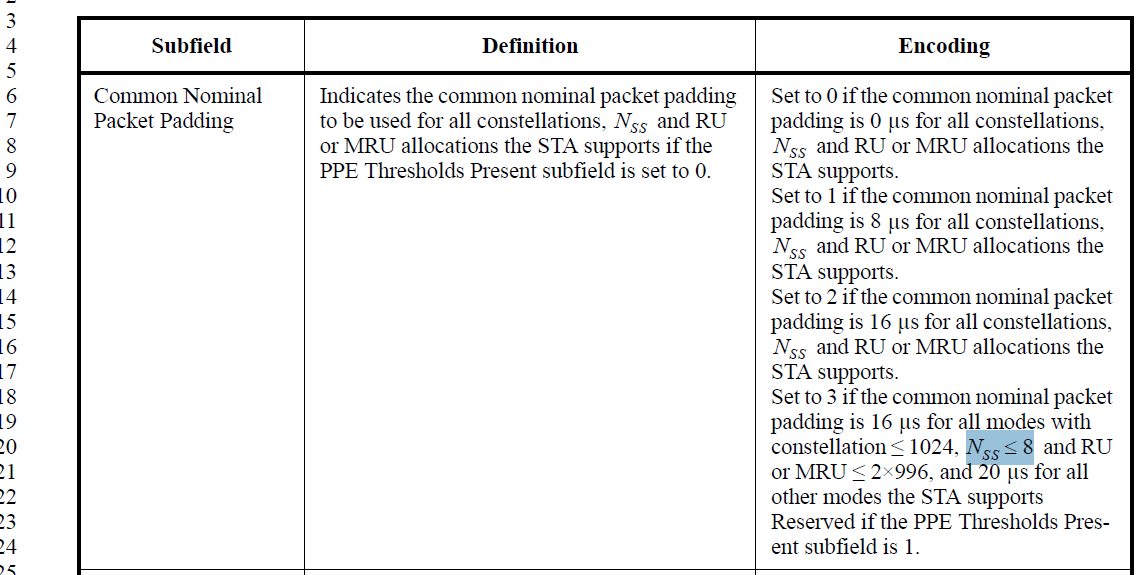 CID 17706BackgroundP280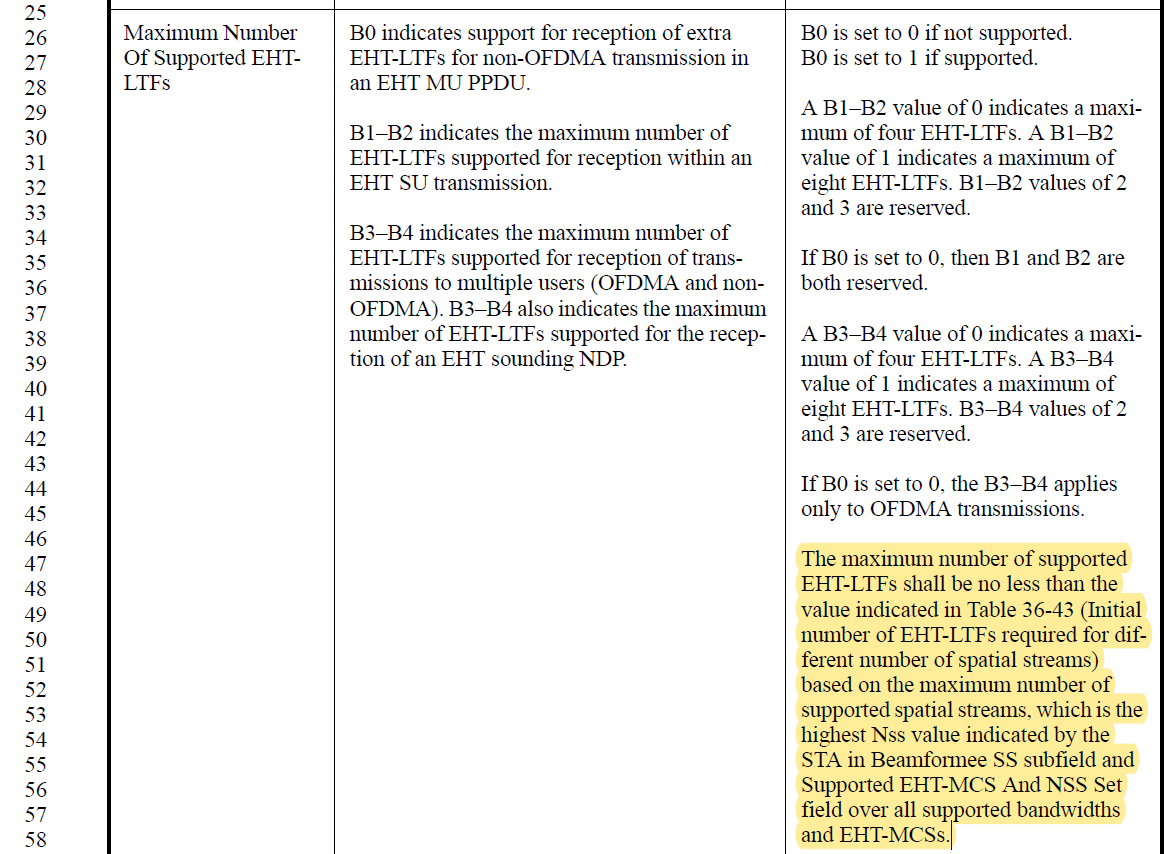 Instruction to the editor:Please insert the following paragraph at P816L7 (EHT-LTF):Please modify the P280 as follows:CID 15298, 17707BackgroundP281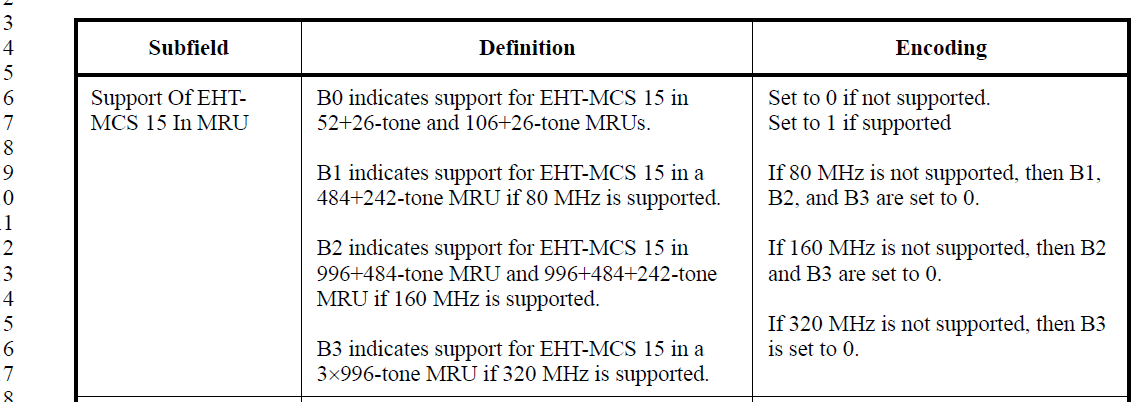 Instruction to the editor:Please make the indicated modifications at as follows:CID 15299, 17709BackgroundP659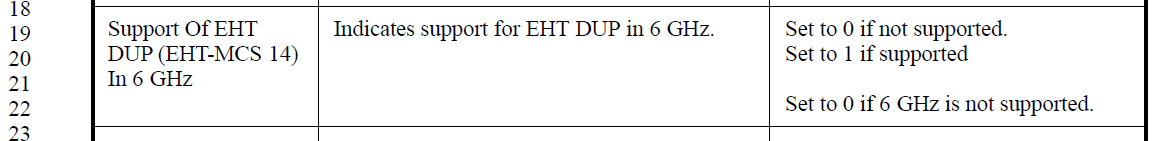 Instruction to the editor:Please make the indicated modifications at as follows:CID 15760, 17710CID 16157, 15300, 15761, 15213, 17711, 17712Background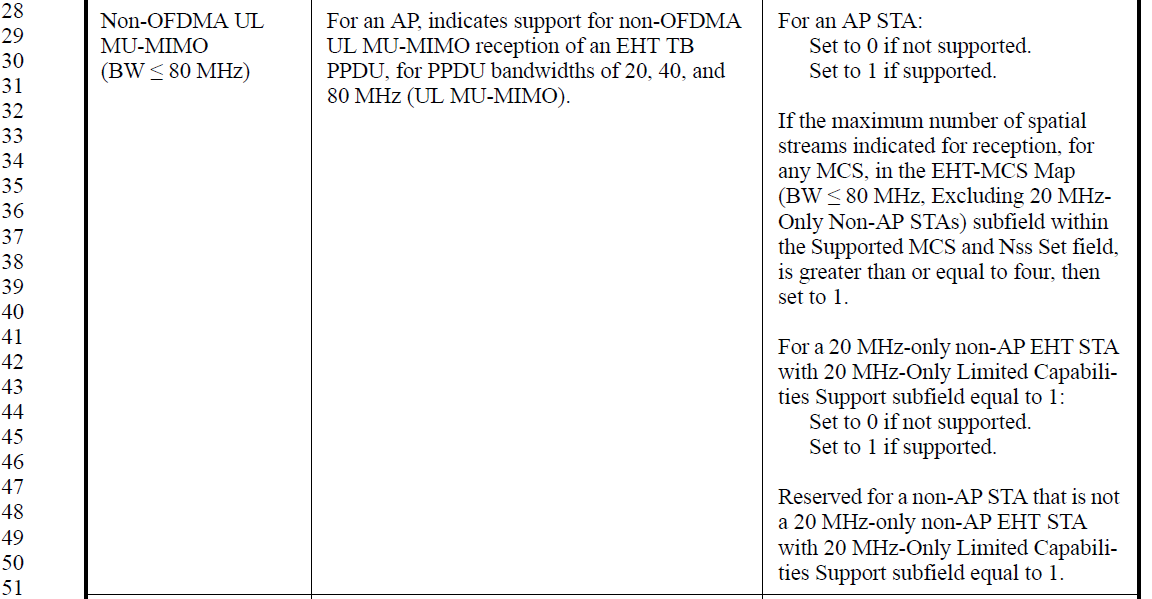 Instruction to the editor:Please make the indicated modifications at as follows:CID17712 Instruction to the editorPlease make the indicated modifications at P282L16 (3rd column) as follows:If the maximum number of spatial streams indicated for reception, for any MCS, in the EHT-MCS Map (BW = 320 MHz) subfield within the Supported MCS and Nss Set field, is greater than or equal to four, then set to 1.Please make the indicated modifications at P282L31 (3rd column) as follows:If the maximum number of spatial streams indicated for transmission, for any MCS, in the EHT-MCS Map (BW ≤ 80 MHz, Excluding 20 MHz-Only Non-AP STA) subfield within the Supported MCS and Nss Set field, is greater than or equal to four, then set to 1.Please make the indicated modifications at P282L44 (3rd column) as follows:If the maximum number of spatial streams indicated for transmission, for any MCS, in the EHT-MCS Map (BW = 160 M) subfield within the Supported MCS and Nss Set field, is greater than or equal to four, then set to 1.Please make the indicated modifications at P282L57 (3rd column) as follows:If the maximum number of spatial streams indicated for transmission, for any MCS, in the EHT-MCS Map (BW = 320 MHz) subfield within the Supported MCS and Nss Set field, is greater than or equal to four, then set to 1.CID 17713, 17968, 17714Background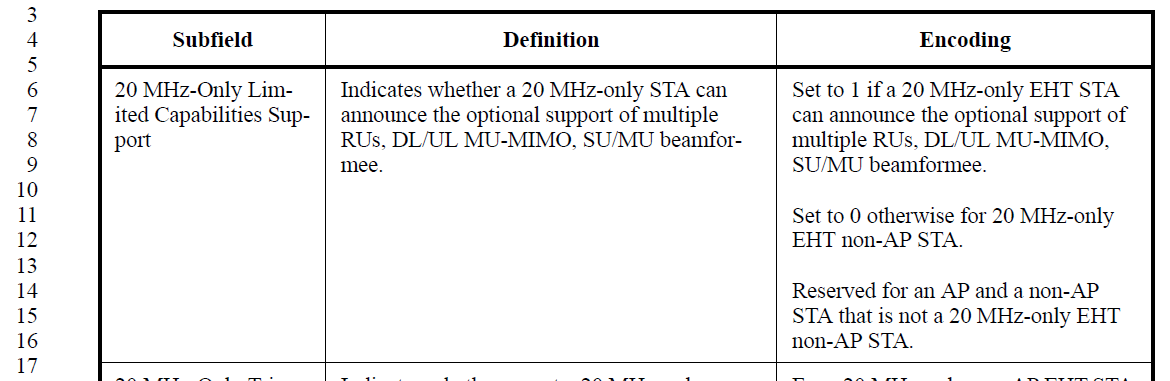 Instruction to the editor:Please make the indicated modifications at as follows:CID 17697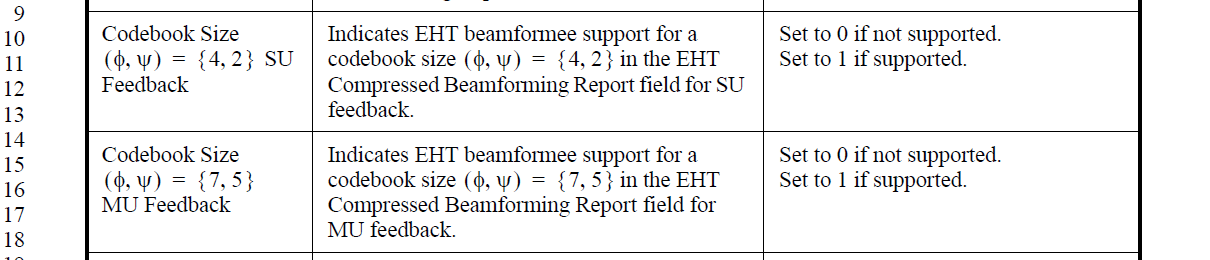 CID 17704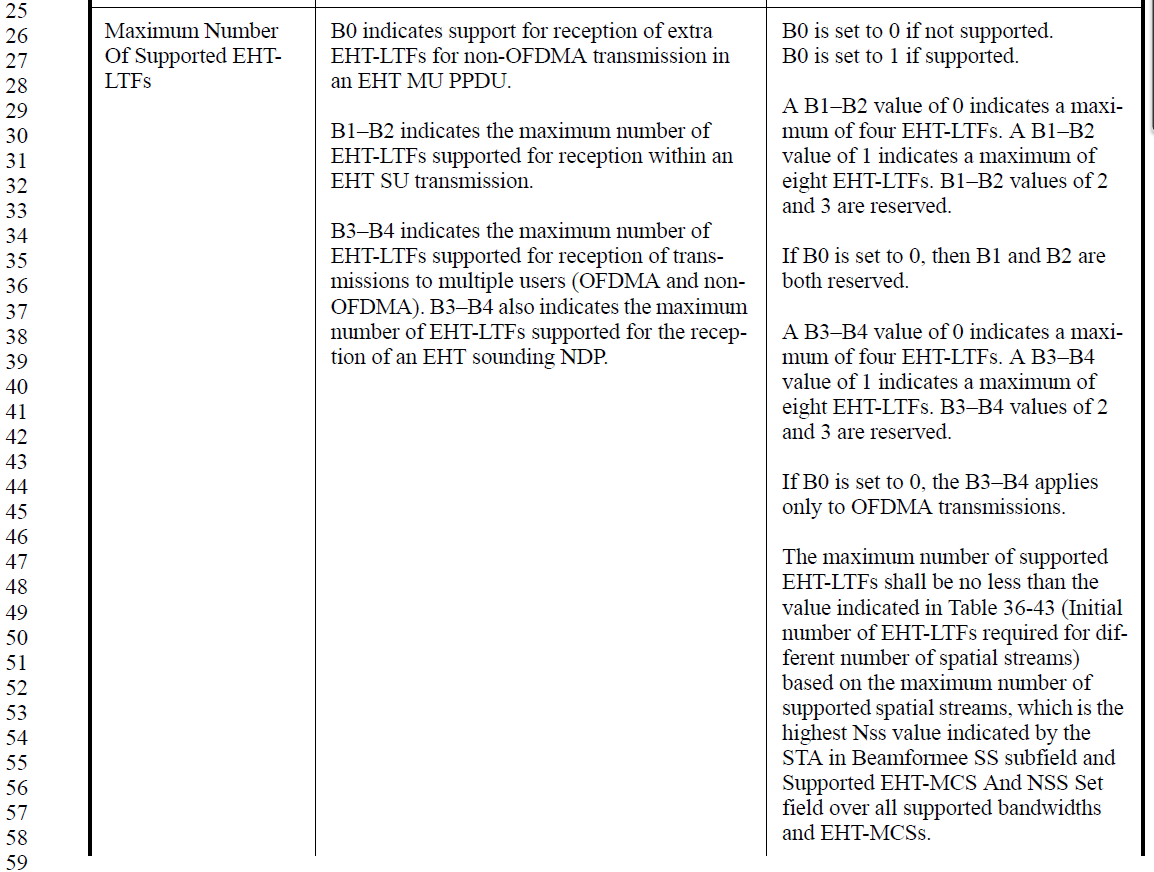 CID 17708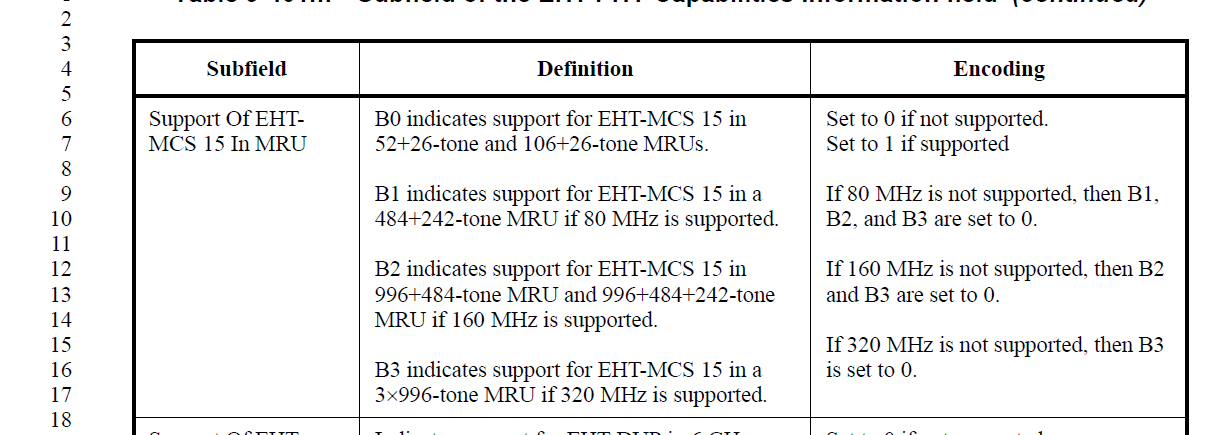 CID 17801CID 17715Background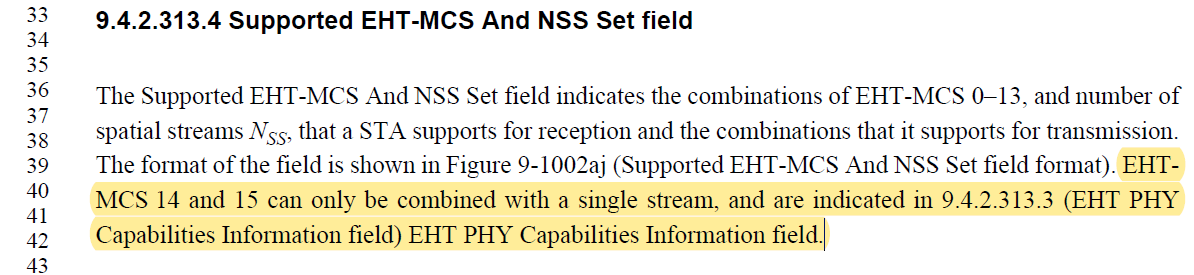 CID 16158, 16159, 16160Background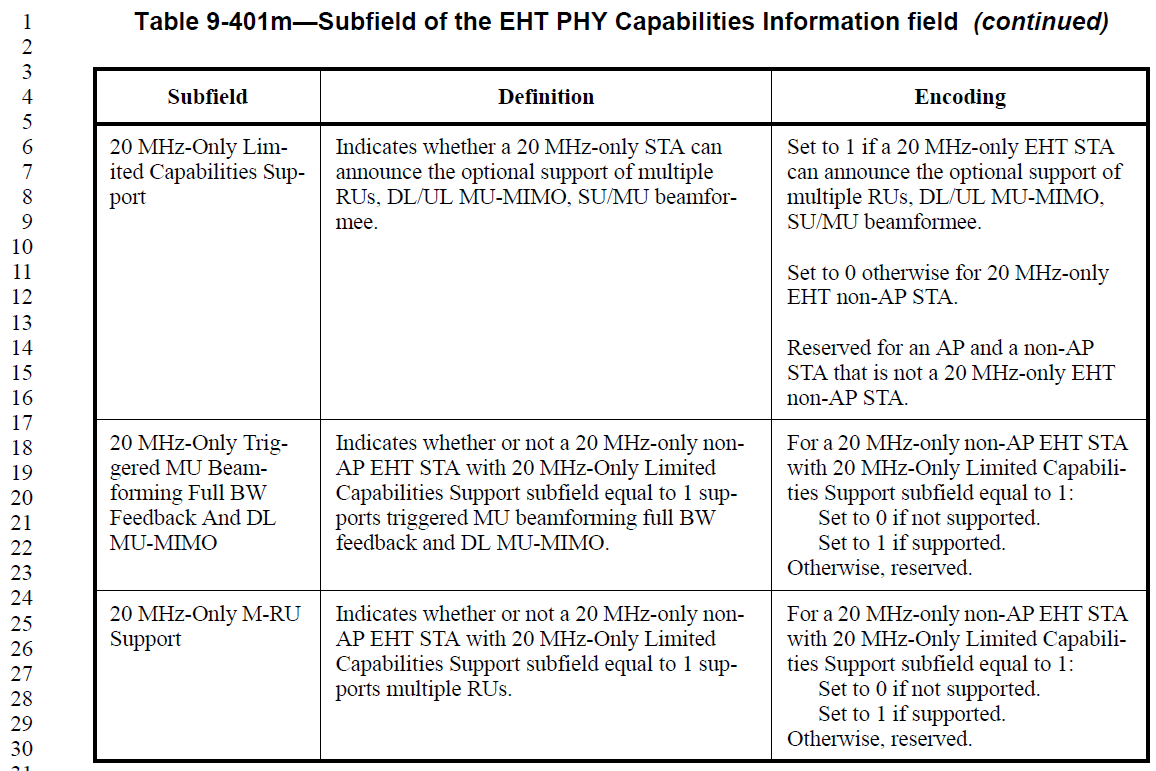 Instruction to the editor:Please make the indicated modifications at as follows:LB 271 comment resolutions for CRs in 9.4.2.313.3LB 271 comment resolutions for CRs in 9.4.2.313.3LB 271 comment resolutions for CRs in 9.4.2.313.3LB 271 comment resolutions for CRs in 9.4.2.313.3LB 271 comment resolutions for CRs in 9.4.2.313.3Date:  2023-03-13Date:  2023-03-13Date:  2023-03-13Date:  2023-03-13Date:  2023-03-13Author(s):Author(s):Author(s):Author(s):Author(s):NameAffiliationAddressPhoneemailKanke WuQualcomm Inckankew@qti.qualcomm.comBin TianQualcomm IncCIDClausePage.LineCommentProposed ChangeResolutions176859.4.2.313.2275.08Rogue "Bits" at end of rowDelete second "Bits:"AcceptedCIDClausePage.LineCommentProposed ChangeResolutions171449.4.2.313.2275.53MRU is used in numerous instances, whereas M-RU is used only three instances.Change instances of M-RU to MRU.AcceptedNote to the editor: The other two other occurrences are atP284L25P933L28171459.4.2.313.3284.25MRU is used in numerous instances, whereas M-RU is used only three instances.Change instances of M-RU to MRU.AcceptedCIDClausePage.LineCommentProposed ChangeResolutions176869.4.2.313.2276.16Missing articleTry "For a beamformee, indicates support for receiving an EHT sounding NDP with *a* 4x EHT-LTF and *a* 3.2 Âµs guard interval duration". Similar article insertion at P278L62Revised.Agree with the commenter. Also need to implement similar change at P278L62 as suggested.Instruction to the editor:Please change the second column at P276L16 to the following:For a beamformee, indicates support for receiving an EHT sounding NDP with a 4x EHT-LTF and a 3.2 µs guard interval duration.Please change the second column at P278L62 to the following:Indicates support for the reception of an EHT MU PPDU with a 4x EHT-LTF and a 0.8 μs guard interval duration.CIDClausePage.LineCommentProposed ChangeResolutions176879.4.2.313.2276.36NOTEs like these are dangerous at best and misleading at worst: they imply a mandatory behavior without using normative languageInclude, in the note, a xref to the normative language implied by the note. Add normative language in the appropriate section if missing.RevisedAgree with the commenter to add cross reference in the note.Instruction to the editor:Please make the changes in D3.0 as indicated in 23/0682r1Partial Bandwidth UL MU-MIMOFor an AP, indicates support for receiving an EHT TB PPDU on an RU or MRU where MU-MIMO is employed and where the RU or MRU does not span the entire nonpunctured portion of the PPDU bandwidth (UL MU-MIMO within OFDMA).For a non-AP STA, indicates support for transmitting an EHT TB PPDU on an RU or MRU where MU-MIMO is employed and where the RU or MRU does not span the entire nonpunctured portion of the PPDU bandwidth (UL MU-MIMO within OFDMA).NOTE—The RU or MRU is a 242-tone or larger RU.Set to 0 if not supported. Set to 1 if supported.CIDClausePage.LineCommentProposed ChangeResolutions176889.4.2.313.2276.41NOTEs like these are dangerous at best and misleading at worst: they imply a mandatory behavior without using normative languageInclude, in the note, a xref to the normative language implied by the note. Add normative language in the appropriate section if missing.RevisedAgree with the commenter to add cross reference in the note.Instruction to the editor:Please make the changes in D3.0 as indicated in 23/0682r1163949.4.2.313.2276.41In Table 9-401m, shouldn't an "or" be used in the NOTE related to "SU Beamformer" instead of an "and"? Note shoudl read: "NOTE--Set to 1 if any of the following subfields, MU Beamformer (BW â‰¤ 80 MHz), MU Beamformer (BW = 160 MHz), or MU Beamformer (BW = 320 MHz), is 1"As in commentAccepted.SU BeamformerIndicates support for operation as an SU beamformer.Set to 0 if not supported.Set to 1 if supported.NOTE—Set to 1 if any of the following subfields, MU Beamformer (BW ≤ 80 MHz), MU Beamformer (BW = 160 MHz), MU Beamformer (BW = 320 MHz), is 1CIDClausePage.LineCommentProposed ChangeResolutions176899.4.2.313.3277.10I have much sympathy for trying to insert the "which ..." subclause but this is clearly not part of the definitionConvert this to a note and include a xref to where this requirement is defined. Ditto P277L19/29RevisedAgree with the commenter to convert this into a note.Instruction to the editor:Please make the changes in D3.0 as indicated in 23/0682r1176909.4.2.313.3277.11Spurious article. Also some opportunities to improve since on an RU or MRU is very disconnected from over all users.Try which is also the maximum total number of spatial streams, summed over all users in an RU or MRU, that can be sent in a DL MU-MIMO transmission where the RU or MRU includes the STA and might or might not span the entire PPDU bandwidth.. Ditto at L19 and L29Accepted176919.4.2.313.3277.21What happens if a STA is a SU Bfee but is a 20 MHz-only STA so doesnt support 40 or 80 MHz?The encoding should be explicit how 20M-only STAs should populate this aka what meaning should the recipient glean from this field. Ditto similar <=80MHz fields e.g. at P277L37 (but P281L42 is good)Rejected20MHz operating STAs (including 20MHz-only STAs) are mandatory to support RUs in the primary 20 MHz channel within 40 MHz PPDU in the 2.4 GHz band, and 40 MHz, 80 MHz, and 160 MHz PPDU in the 5 GHz and 6 GHz bands, and 320 MHz PPDU in the 6 GHz band. (P663L35). According to the definition of this field, the BW referred to here are PPDU bandwidths. So it has included instructions on how to set this field for 20MHz-only STA that set SU Bfee subfield to 1.176929.4.2.313.3277.21What happens if a STA is a SU Bfee but doesnt support 160 MHz  since apparently the minimum value of this field is 3!?If  condition should include support for 160M.RejectedSimilar to CID17691, support in the primary 80MHz/20MHz in a 160MHz PPDU is mandatory feature. The BW referred to here are PPDU bandwidths and SU Bfee shall support reception of160MHz NDP, EHT MU PPDU, and EHT TB PPDU in the primary 20MHz/80MHz176939.4.2.313.3277.31What happens if a STA is a SU Bfee but doesnt support 320 Mhz  since apparently the minimum value of this field is 3!?RejectedSimilar to CID17691, support in the primary 160MHz/80MHz/20MHz in a 320MHz PPDU is mandatory feature. The BW referred to here are PPDU bandwidths and SU BFee shall support reception of 320MHz NDP, EHT MU PPDU, and EHT TB PPDU in the primary 20MHz/80MHz/160MHz.Beamformee SS (≤ 80 MHz)For a PPDU bandwidth less than or equal to 80 MHz, indicates the maximum number of spatial streams that the STA can receive in an EHT sounding NDP is also the maximum total number of spatial streams over all users that can be sent in a DL MU-MIMO transmission where the RU or MRU might or might not span the entire PPDU bandwidth.If the SU Beamformee subfield is 1:Set to the maximum number of spatial streams that the STA is capable of receiving in an EHT sounding NDP minus 1. The minimum value of this field is 3.Reserved if the SU Beamformee field is 0.Beamformee SS (= 160 MHz)For a PPDU bandwidth of 160 MHz, indicates the maximum number of spatial streams that the STA can receive in an EHT sounding NDP  is also the maximum total number of spatial streams over all users that can be sent in a DL MU-MIMO transmission where the RU or MRU might or might not span the entire PPDU bandwidth.If the SU Beamformee subfield is 1:Set to the maximum number of spatial streams that the STA is capable of receiving in an EHT sounding NDP minus 1. The minimum value of this field is 3.Reserved if the SU Beamformee subfield is 0.Beamformee SS (= 320 MHz)For a PPDU bandwidth of 320 MHz, indicates the maximum number of spatial streams that the STA can receive in an EHT sounding NDP  is also the maximum total number of spatial streams over all users that can be sent in a DL MU-MIMO transmission where the RU or MRU might or might not span the entire PPDU bandwidth.If the SU Beamformee subfield is 1:Set to the maximum number of spatial streams that the STA is capable of receiving in an EHT sounding NDP minus 1. The minimum value of this field is 3.Reserved if CIDClausePage.LineCommentProposed ChangeResolutions176949.4.2.313.3277.31Probably unintendedly ambiguous antecedent (it => "80 MHz")Other rows just omit "it", which works. Ditto L42, L51,AcceptedNote to the editor:The first location is at L35 instead of 31CIDClausePage.LineCommentProposed ChangeResolutions176959.4.2.313.3277.49"for bandwidth of" is missing an articleTry "for a 160 MHz bandwidth" or "for a bandwidth of 160 MHz". Ditto L59Revised.Agree with the commenter.Instruction to the editor:Change the last sentence in the 3rd column at P277L49 to “Reserved if the SU Beamformer subfield is 0 or the Supported Channel Width Set field does not indicate support for a bandwidth of 160 MHz.”Change the last sentence in the 3rd column at P277 L57 to “Reserved if the SU Beamformer subfield is 0 or the Support For 320 MHz In 6 GHz subfield in EHT Capabilities Information field does not indicate support for a bandwidth of 320 MHz.”CIDClausePage.LineCommentProposed ChangeResolutions176969.4.2.313.3277.61"Indicates EHT beamformee support" is problematic: this phrasing means that the field should be reserved for an EHT STA that is not a EHT Bfee and/or this phrasing should be reworded. Also "EHT Bfee" is defined in 35.7.2 so provide a xref.1) Provide a definition of an EHT BFee. 2) Try "Indicates support as an EHT Beamformee for ..." then ...  "Reserved if the EHT STA is not an EHT beamformee (see 35.7.2)." Ditto P280L6/10/15.RevisedAgree with the commenter’s suggested change.Instruction to the editor:Please make the changes in D3.0 as indicated in 23/0682r1Ng = 16 SU FeedbackIndicates EHT beamformee for a subcarrier grouping of 16 in the EHT Compressed Beamforming Report field for SU feedback.Set to 0 if not supported.Set to 1 if supported. Ng = 16 MU FeedbackIndicates EHT beamformee for a subcarrier grouping of 16 in the EHT Compressed Beamforming Report field for MU feedback.Set to 0 if not supported.Set to 1 if supported.Codebook Size SU FeedbackIndicates EHT beamformee for a codebook size in the EHT Compressed Beamforming Report field for SU feedback.Set to 0 if not supported.Set to 1 if supported.Codebook Size MU FeedbackIndicates EHT beamformee for a codebook size in the EHT Compressed Beamforming Report field for MU feedback.Set to 0 if not supported.Set to 1 if supported.CIDClausePage.LineCommentProposed ChangeResolutions176989.4.2.313.3278.26In other rows in this element, if the meaning of the field differs by role (e.g. AP / not), then the role-related aspects appear in both the Definition and Encoding columns. See e.g., p272.Probbably needed for "Triggered MU Beamforming Partial BW Feedback". Worth a look at L20 and L41 tooRejectedAlthough the description of this subfield is slightly different on the AP and non-AP side, the function of this field is the same on both sides. The description is different because APs are the receivers of an EHT TB PPDU while non-AP STAs are transmitters of such PPDUs.Other subfields in this section also doesn’t separate the encoding into different cases when the function is the same on both sides (see Partial Bandwidth UL MU-MIMO on page 276). CIDClausePage.LineCommentProposed ChangeResolutions176999.4.2.313.3278.45NOTEs like these are dangerous at best and misleading at worst: they imply a mandatory behavior without using normative languageInclude, in the note, a xref to the normative language implied by the note. Add normative language in the appropriate section if missing.RevisedA reference has been added.Instruction to the editor:Please make the changes in D3.0 as indicated in 23/0682r1177709.4.2.313.3278.45"A or B" is singularTry "one or more other RU(s) or MRU(s) are employing DL MU-MIMO"Accepted171679.4.2.313.3278.45"partial bandwidth RU or MRU" is an undefined term.Change the NOTE to "A non-AP STA that sets this field to 0 supports receiving an RU or an MRU that is allocated to a single user and whose bandwidth is narrower than the EHT MU PPDU bandwidth, in which some other RU(s) or MRU(s) are employing DL MU-MIMO."RevisedThe edit suggested by CID17770 has been accepted. It resolves the same issue with slightly different languageInstruction to the editor:Please make the changes in D3.0 as indicated in 23/0682r1Partial Bandwidth DL MU-MIMOFor a non-AP STA, indicates support for the reception of a DL MU-MIMO transmission on an RU or MRU in an EHT MU PPDU where the RU or MRU does not span the entire PPDU bandwidth (DL MU-MIMO within OFDMA).For a non-AP STA:Set to 0 if not supported.Set to 1 if supported.NOTE—A non-AP STA that sets this field to 0 supports receiving a partial bandwidth RU or MRU allocated to a single user within an EHT MU PPDU where other RU or MRU are employing DL MU-MIMO.Reserved for an AP.CIDClausePage.LineCommentProposed ChangeResolutions152949.4.2.313.3279.21The definition of "Tx 1024-QAM And 4096-QAM < 242-tone RU Support"is not clear. How about only support 1024-QAM but not 4096-QAM?Clarify. And change to "Set to 0 if transmitting of 1024-QAM and 4096-QAM is not supported for RUs or MRUS smaller than 242 tones. Set to 1 if transmitting of 1024-QAM and 4096-QAM is the same as ..."RevisedAgree with the commenter to add description about 1024-QAM and 4096-QAM transmission. However, when this field is set to 1, the Rx capability for RU/MRU<242-tone is the same as indicated in the respective EHT-MCS MAP subfield. The case mentioned here (support 1024 QAM but not 4096 QAM) will be indicated through the EHT-MCS MAP subfield.Instruction to the editor:Please make the changes in D3.0 as indicated in 23/0682r1152959.4.2.313.3279.21The "Tx EHT-MCS MAP" subfield is never defined in the spec. Instead, only "EHT-MCS MAP" subfield is defined in "Supported EHT-MCS And NSS Set" field.Define the "Tx EHT-MCS MAP" subfield and clarify where this subfield is defined when it's referred.RevisedThe subfield referred here is the “Tx Max Nss That Supports MCS x-y” subfields in the “EHT-MCS MAP” subfield. There’s no need to define new subfields, however the description should be rewritten refer to the correct subfields.Instruction to the editor:Please make the changes in D3.0 as indicated in 23/0682r1177019.4.2.313.3279.24Spurious commaChange ", is" to "is". Ditto P278L40Accepted177029.4.2.313.3279.24Mising sense of "on transmit"Try "Set to 0 if 1024-QAM and 4096- QAM are not supported *on transmit* for RUs or MRUs smaller than 242 tones." Ditto "on receive" at P278L39RevisedAgree with the commenter. The text is updated to reflect this.Instruction to the editor:Please make the changes in D3.0 as indicated in 23/0682r1152969.4.2.313.3279.38The definition of "Rx 1024-QAM And 4096-QAM < 242-tone RU Support"is not clear. How about only support 1024-QAM receiving but not 4096-QAM receiving?Clarify. And change to "Set to 0 if receiption of 1024-QAM and 4096-QAM is not supported for RUs or MRUS smaller than 242 tones. Set to 1 if receiption of 1024-QAM and 4096-QAM is the same as ..."RevisedAgree with the commenter to add description about 1024-QAM and 4096-QAM receiving. However, when this field is set to 1, the Rx capability for RU/MRU<242-tone is the same as indicated in the respective EHT-MCS MAP subfield. The case mentioned here (support 1024 QAM but not 4096 QAM) will be indicated through the EHT-MCS MAP subfield.Instruction to the editor:Please make the changes in D3.0 as indicated in 23/0682r1152979.4.2.313.3279.38The "Rx EHT-MCS MAP" subfield is never defined in the spec. Instead, only "EHT-MCS MAP" subfield is defined in "Supported EHT-MCS And NSS Set" field. The same issue appears with "Rx 1024-QAM In Wider Bandwidth DL OFDMA Support" subfield and "Rx 4096-QAM In Wider Bandwidth DL OFDMA Support"Define the "Rx EHT-MCS MAP" subfield and clarify where this subfield is defined when it's referred.RevisedThe subfield referred here is the “Rx Max Nss That Supports MCS x-y” subfields in the “EHT-MCS MAP” subfield. There’s no need to define new subfields, however the description should be rewritten refer to the correct subfields.Instruction to the editor:Please make the changes in D3.0 as indicated in 23/0682r1Tx 1024-QAM And 4096-QAM < 242-tone RU SupportFor a non-AP STA, indicates support for the transmission of 1024-QAM and 4096-QAM on a 26-, 52-, and 106-tone RU and on a 52+26-tone and 106+26-tone MRU is the same as indicated in the EHT-MCS Map (20 MHz-Only Non-AP STAs) for 20 MHz-only non-AP STAs, and the EHT-MCS Map (BW ≤ 80 MHz, Except For 20 MHz-Only Non-AP STA) subfield for non-AP STAs that are not 20 MHz-only non-AP STAs.For a non-AP STA:Set to 0 if 1024-QAM and 4096-QAM are not supported for RUs or MRUs smaller than 242 tones. Set to 1 if support of 1024-QAM and 4096-QAM is the same as indicated in the EHT-MCS Map (20 MHz-Only Non-AP STA) for 20 MHz-only non-AP STAs, and the EHT-MCS Map (BW ≤ 80 MHz, Except For 20 MHz-Only Non-AP STA) subfield for non-AP STAs that are not 20 MHz-only non-AP STAs.Reserved for an AP.Rx 1024-QAM And 4096-QAM < 242-tone RU SupportIndicates support for the reception of 1024-QAM and 4096-QAM on a 26-, 52-, and 106-tone RU and on a 52+26-tone and 106+26-tone MRU is the same as indicated in the EHT-MCS Map (20 MHz-Only Non-AP STA) for 20 MHz-only non-AP STAs, and the EHT-MCS Map (BW ≤ 80 MHz, Except For 20 MHz-Only Non-AP STA) subfield for non-AP STAs that are not 20 MHz-only non-AP STAs.Set to 0 if 1024-QAM and 4096-QAM are not supported for RUs or MRUs smaller than 242 tones. Set to 1 if support of 1024-QAM and 4096-QAM is the same as indicated in the EHT-MCS Map (20 MHz-Only Non-AP STA) for 20 MHz-only non-AP STAs, and the EHT-MCS Map (BW ≤ 80 MHz, Except For 20 MHz-Only Non-AP STA) subfield for non-AP STAs that are not 20 MHz-only non-AP STAs.CIDClausePage.LineCommentProposed ChangeResolutions177039.4.2.313.3279.51To aide the reader, indicate where to find the PPE Thresholds fieldTry " PPE Thresholds field in the EHT Capabilities element"AcceptedCIDClausePage.LineCommentProposed ChangeResolutions152129.4.2.313.3280.20Delete the condition "N_ss<=8" since EHT doesn't support more than 8 spatial streams .As in commentAccepted152469.4.2.313.3280.20No need to mention Nss<=8As in the commentAcceptedCIDClausePage.LineCommentProposed ChangeResolutions177069.4.2.313.3280.48No "shalls" in clause 9.Copy this normative text to clause 35, then convert this text to informative language with a xref to the normative textRevisedAgree to the changes suggested by the commenter. The location for this text should be in the EHT-LTF section instead.Instruction to the editor:Please make the changes in D3.0 as indicated in 23/0682r1Maximum Number Of Supported EHT-LTFsB0 indicates support for reception of extra EHT-LTFs for non-OFDMA transmission in an EHT MU PPDU.B1–B2 indicates the maximum number of EHT-LTFs supported for reception within an EHT SU transmission.B3–B4 indicates the maximum number of EHT-LTFs supported for reception of transmissions to multiple users (OFDMA and non-OFDMA). B3–B4 also indicates the maximum number of EHT-LTFs supported for the reception of an EHT sounding NDP.B0 is set to 0 if not supported. B0 is set to 1 if supported.A B1–B2 value of 0 indicates a maximum of four EHT-LTFs. A B1–B2 value of 1 indicates a maximum of eight EHT-LTFs. B1–B2 values of 2 and 3 are reserved.If B0 is set to 0, then B1 and B2 are both reserved.A B3–B4 value of 0 indicates a maximum of four EHT-LTFs. A B3–B4 value of 1 indicates a maximum of eight EHT-LTFs. B3–B4 values of 2 and 3 are reserved.If B0 is set to 0, the B3–B4 applies only to OFDMA transmissions.The maximum number of supported EHT-LTFs CIDClausePage.LineCommentProposed ChangeResolutions152989.4.2.313.3281.06The definition of "Support Of EHT-MCS 15 In MRU"is not clear. Please clarify whether the support is for both transmission and receiption.As in the comment.RevisedIf EHT-MCS 15 is supported in MRU, it should be supported for both transmission and reception.Instruction to the editor:Please make the changes in D3.0 as indicated in 23/0682r1177079.4.2.313.3281.13Missing article x2Try " in a 996+484-tone MRU and a 996+484+242-tone MRU"AcceptedSupport Of EHT-MCS 15 In MRUB0 indicates support for EHT-MCS 15 in 52+26-tone and 106+26-tone MRUs.B1 indicates support for EHT-MCS 15 in a 484+242-tone MRU if 80 MHz is supported.B2 indicates support for EHT-MCS 15 in 996+484-tone MRU and 996+484+242-tone MRU if 160 MHz is supported.B3 indicates support for EHT-MCS 15 in a 3996-tone MRU if 320 MHz is supported.Set to 0 if not supported. Set to 1 if supportedIf 80 MHz is not supported, then B1, B2, and B3 are set to 0.If 160 MHz is not supported, then B2 and B3 are set to 0.If 320 MHz is not supported, then B3 is set to 0.CIDClausePage.LineCommentProposed ChangeResolutions152999.4.2.313.3281.19The definition of "Support Of EHT DUP (EHT-MCS 14) In 6 GHz"is not clear. Please clarify whether the support is for both transmission and receiption.As in the comment.RevisedIf EHT DUP is supported in 6 GHz, it should be support for both transmission and reception. Instruction to the editor:Please make the changes in D3.0 as indicated in 23/0682r1177099.4.2.313.3281.22These are capabilities per link right? Then "Set to 0 if 6 GHz is not supported." is not rightTry "Set to 0 if this EHT Capabilities element does not apply to 6 GHz." or similarRevisedIf the device does not support transmission/reception in the 6GHz band, then naturally it won’t support EHT DUP in 6 GHz. The encoding of this field is modified to better reflect this. Instruction to the editor:Please make the changes in D3.0 as indicated in 23/0682r1Support Of EHT DUP (EHT-MCS 14) In 6 GHzIndicates support for EHT DUP in 6 GHz.Set to 0 if not supported. Set to 1 if supportedSet to 0 if 6 GHz CIDClausePage.LineCommentProposed ChangeResolutions157609.4.2.313.3281.27It has a typo in the 3rd column in table 9-401m. Please correct it.Delete left bracketAccepted177109.4.2.313.3281.27Spurious "("DeleteAcceptedCIDClausePage.LineCommentProposed ChangeResolutions161579.4.2.313.3281.28Non-OFDMA UL MU-MIMO (BW â‰¤ 80 MHz) subfield describes only the definition on the indication of AP support for non-OFDMA UL MU-MIMO reception of an EHT TB PPDU, whilst the description of encoding includes the supporting capability of 20 MHz-only non-AP EHT STA with 20 MHz-Only Limited Capabilities Support subfield equal to 1. Need to clarify or add the definition of the corresponding non-AP EHT STA case as well.As in commentRevisedThe description of this subfield is updated to include 20 MHz-only non-AP STA with 20 MHz-Only Limited Capabilities Support subfield equal to 1.Instruction to the editor:Please make the changes in D3.0 as indicated in 23/0682r1153009.4.2.313.3281.29The definition of "Non-OFDMA UL MU-MIMO (BW<=80 MHz)" subfield is uncompleted. This subfield is also used for some specific Non-AP STAs (20 MHz-only non-AP EHT STA with "20 MHz-Only Limited Capabilities Support" subfield equal to 1.)Remove "For an AP".RevisedThe description of this subfield is updated to include 20 MHz-only non-AP STA with 20 MHz-Only Limited Capabilities Support subfield equal to 1.Instruction to the editor:Please make the changes in D3.0 as indicated in 23/0682r1157619.4.2.313.3281.40It is defined for AP. Thus, It seems not necessary to include the following text In the row for " Non-OFDMA UL MU-MIMO (BW <=80 MHZ)." For a 20 MHz-only non-AP EHT STA with 20 MHz-Only Limited Capabilities Support subfield equal to 1:Set to 0 if not supported.Set to 1 if supported.Reserved for a non-AP STA that is not a 20 MHz-only non-AP EHT STA with 20 MHz-Only Limited Capabilities Support subfield equal to 1."Change this text to " Reserved for a non-AP STA. "As in commentRevisedThe description of this subfield is updated to include 20 MHz-only non-AP STA with 20 MHz-Only Limited Capabilities Support subfield equal to 1.Instruction to the editor:Please make the changes in D3.0 as indicated in 23/0682r1152139.4.2.313.3281.42Either delete the 20 MHz-only non AP-EHT STA relevant sentences since this subfield is for the AP STA or add a detailed description related to the 20 MHz-only non AP-EHT STA  in the definition column.As in commentRevisedThe description of this subfield is updated to include 20 MHz-only non-AP STA with 20 MHz-Only Limited Capabilities Support subfield equal to 1.Instruction to the editor:Please make the changes in D3.0 as indicated in 23/0682r1177119.4.2.313.3281.43Why would an UL MU-MIMO capability bit apply to a non-A EHT STA? What meaning does this have? (Nothing is provided in the definition column)Needs a relevant definition in the "Definition" column for this case, and/or a xrefRevisedThe description of this subfield is updated to include 20 MHz-only non-AP STA with 20 MHz-Only Limited Capabilities Support subfield equal to 1.Instruction to the editor:Please make the changes in D3.0 as indicated in 23/0682r1177129.4.2.313.3281.39The "set to 1" should really be a note with xreferences since this setting is a consequence of normative requirements in the PHY that affect the allowed values of MIB variables that are read by the MAC and reported in this section. See 35.11.3, 36.3.3.1.2, 36.3.3.2.2, etcDitto P281L62, P282L16/31/44/57Revised.Agree with the commenter to add cross-reference. Support for reception of non-OFDMA UL MU-MIMO is mandatory if the AP supports more than 4ss as described in 36.1.1.Instruction to the editor:Please make the changes in D3.0 as indicated in 23/0682r1Non-OFDMA UL MU-MIMO (BW ≤ 80 MHz)For an AP, indicates support for non-OFDMA UL MU-MIMO reception of an EHT TB PPDU, for PPDU bandwidths of 20, 40, and 80 MHz (UL MU-MIMO).For an AP STA:Set to 0 if not supported.Set to 1 if supported.If the maximum number of spatial streams indicated for reception, for any MCS, in the EHT-MCS Map (BW ≤ 80 MHz, Excluding 20 MHz-Only Non-AP STAs) subfield within the Supported MCS and Nss Set field, is greater than or equal to four, then set to 1 .For a 20 MHz-only non-AP EHT STA with 20 MHz-Only Limited Capabilities Support subfield equal to 1:Set to 0 if not supported.Set to 1 if supported.Reserved for a non-AP STA that is not a 20 MHz-only non-AP EHT STA with 20 MHz-Only Limited Capabilities Support subfield equal to 1.CIDClausePage.LineCommentProposed ChangeResolutions177139.4.2.313.3284.06Confusing mix of "STA" and "non-AP STA". When set to 1, can this be an AP STA!?Consistently say "non-AP STA" x2 in this rowRevised.The 20 MHz only STA referred here should be 20 MHz only non-AP STA. The spec is revised to reflect this.Instruction to the editor:Please make the changes in D3.0 as indicated in 23/0682r1179689.4.2.313.3284.06It is not clear whether the 20 MHz-only Limited Capabilities support should be sent by an AP or by a STA. Clarification is neededprovides clarificationRevised.The 20 MHz only STA referred here should be 20 MHz only non-AP STA. The spec is revised to reflect this.Instruction to the editor:Please make the changes in D3.0 as indicated in 23/0682r1177149.4.2.313.3284.08Missing "and"Try "and SU/MU beamformee"Accepted20 MHz-Only Limited Capabilities SupportIndicates whether a 20 MHz-only STA can announce the optional support of multiple RUs, DL/UL MU-MIMO, SU/MU beamformee.Set to 1 if a 20 MHz-only EHT STA can announce the optional support of multiple RUs, DL/UL MU-MIMO, SU/MU beamformee.Set to 0 otherwise for 20 MHz-only non-AP STA.Reserved for an AP and a non-AP STA that is not a 20 MHz-only non-AP STA.CIDClausePage.LineCommentProposed ChangeResolutions176979.4.2.313.3278.10Just saying, since field/subelement/element names are commonly used foras variable names, and programming languages don't usually support Greek letters, defining fieldnames using Greek letters is quite unhelpful.Add to the 802.11 style guide a rule that all frame/element/field names (in future amendments) should exclusively use characters found on a typical keyboard.RejectedThe naming of this field is the same as in previous generations (11ac, 11ax..)It is better to make global change of this field in TGme instead.CIDClausePage.LineCommentProposed ChangeResolutions17709.4.2.313.3280.26This field really comprises three unrelated subfieldsSince talking of bits in fields is never good practice, define three fields (or 3 subfields of this 1 field, all defined below) instead.RejectedThe function of these 3 parts are closely related. Depending on the value of B0, the interpretation of B1-B2 and B3-B4 would be different. There are also other subfields that contain closely related information with bits indicating different aspect of the capability previously used. See, for example, “Supported Channel Width Set” subfield.CIDClausePage.LineCommentProposed ChangeResolutions177089.4.2.313.3281.06This field really comprises four unrelated subfields And, catastrophically, the "set to 0 .. 1 " applies for the whole field not individual bits so B1/2/3 are always zero ... i.e., this approach just does not work.Since talking of bits in fields is never good practice, define four fields (or 4 subfields of this 1 field, all defined below) instead.Rejected The function of these parts are closely related. There are also other subfields that contain closely related information with bits indicating different aspect of the capability previously used. See, for example, “Supported Channel Width Set” subfield.CIDClausePage.LineCommentProposed ChangeResolutions178019.4.2.313.3293.60New PHY capabilities added in figure 9-1002au related to 20 MHz-Only STA mode, but corresponding description not available in table 9-401oAdd details about newly added 20 MHz-only STA capabilities in table 9-401o. Here capabilities corresponding to B66-68 i figure 9-1002au.RejectedAfter checking with the commenter, the comment was based on an earlier version of the draft and the issue raised is no longer present in D3.0.CIDClausePage.LineCommentProposed ChangeResolutions177159.4.2.313.3284.08Inferred subject for "are indicated" is incorrect: MCS 14&15 are not indicated the PHY Cap, rather *support* for these MCSes are indicated. Also, missing article and reference is the wrong place.Try "and support for these EHT-MCSes is indicated in the EHT PHY Capabilities Information field (see 9.4.2.313.3 (EHT PHY Capabilities Information field))"Accepted.Note to the editor:The indicated change should be applied at P284L39CIDClausePage.LineCommentProposed ChangeResolutions161589.4.2.313.3284.06In 20 MHz-Only Limited Capabilities Support subfield, the definition and encoding address the support of multiple RUs, DL/UL MU-MIMO, SU/MU beamformee, but there is no capability subfield of MU beamformee in EHT PHY Capabilities Information field so it's not clear if a 20 MHz-only non-AP EHT STA (with 20 MHz-Only Limited Capabilities Support subfield equal to 1) support for MU beamformee. If this is implicitly indicated by the subfield of 20 MHz-Only Triggered MU Beamforming Full BW Feedback And DL MU-MIMO, it's not also clear enough since the subfield doesn't address if it's for transmission or reception capability of triggered MU beamforming full BW feedback and DL MU-MIMO(no description even for UL MU-MIMO transmission). Need to clarify the current text.As in commentRevisedThe support for MU Beamformee is implied by setting the “20MHz-Only Triggered MU Beamforming Full BW feedback and DL MU-MIMO” subfield.The description for  the “20MHz-Only Triggered MU Beamforming Full BW feedback and DL MU-MIMO” subfield is modified to clarify requirements on full BW feedback and DL MU-MIMO receptions. Instruction to the editor:Please make the changes in D3.0 as indicated in 23/0682r1161599.4.2.313.3284.09Corrent spec doesn't specify MU beamformee capability (in PHY capabilities information field). Shouldn't it be MU beamformer? If more precisely, SU beamformer/beamformee and MU beamformer, or simply saying SU/MU beamforming may also work.As in commentRevisedThe description in this field is correct and it should be MU beamformee.The support for MU Beamformee is implied by setting the “20MHz-Only Triggered MU Beamforming Full BW feedback and DL MU-MIMO” subfield, and the language for the subfield is modified to reflect the support requirement.161609.4.2.313.3284.18It's not clearly indicated if the 20 MHz-only non-AP EHT STA with 20 MHz-Only Limited Capabilities Support subfield equal to 1 support the transmission or reception of triggered MU beamforming full BW feedback and DL MU-MIMO. Need to clarify how this type of STA needs to support each by transmission or reception.As in commentRevisedThe description for  the subfield is modified to clarify requirements on full BW feedback and DL MU-MIMO receptions. Instruction to the editor:Please make the changes in D3.0 as indicated in 23/0682r120 MHz-Only Triggered MU Beamforming Full BW Feedback And DL MU-MIMOIndicates whether or not a 20 MHz-only non-AP EHT STA with 20 MHz-Only Limited Capabilities Support subfield equal to 1 supports triggered MU beamforming full BW feedback and DL MU-MIMO.For a 20 MHz-only non-AP EHT STA with 20 MHz-Only Limited Capabilities Support subfield equal to 1:Set to 0 if not supported.Set to 1 if supported.Otherwise, reserved.